СОДЕРЖАНИЕ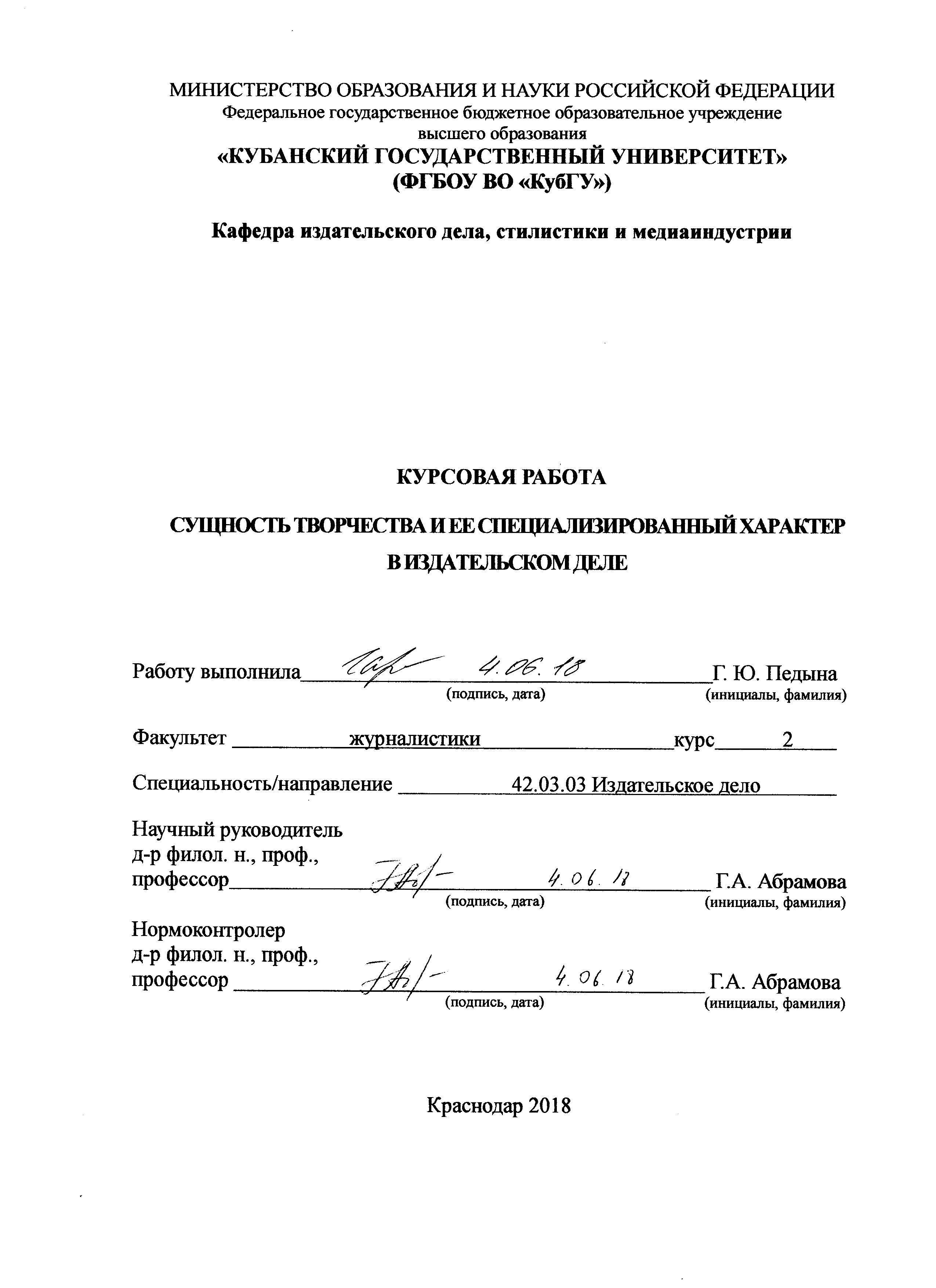 Введение	3 1 Издательское дело как область творческой деятельности	6 1.1 Творчество как феномен познания и деятельности человека	61.2 Работа редактора как вид творческой деятельности	102 Практическое значение творчества в деятельности издателя при подготовке издания	162.1 Редактирование как творческий процесс	162.2 Творчество в процессе художественного оформления издания	182.3 Выпуск и продвижение: творческий аспект	21Заключение	25Список использованных источников	27ВВЕДЕНИЕНа сегодняшний день, в быстро развивающемся мире, существует множество различных профессий и сфер деятельности. Каждая из них включает в себя определенные аспекты, в чем-то они схожи, а в чем-то различны. Но только немногие из них мы можем назвать по-настоящему творческими. Это те профессии, которые дают возможность личности  продуктивно осуществлять свои профессиональные функции и навыки не только на основе усвоенных знаний, но и принуждают её выйти за рамки своего опыта и предоставляют  пространство для развития и поисков нового.Ежедневно в своей работе издатель сталкивается с ситуациями, которые требуют от него новаторского и нестандартного мышления. День за днем он раскрывает свой потенциал, его творческие возможности раскрываются, позволяя находить что-то новое и ранее неизведанно. Исходя из этого, мы можем говорить о том, что издательское дело неразрывно связано с понятием творчества.   Актуальность темы исследования обусловлена тем, что без её изучения невозможно иметь целостного представления о сущности издательского дела, роли редактора в нем и развитии всей редакционно-издательской сферы. От изучения вопроса творчества в деятельности людей, зависит понимание устройства развития человека и общества, так как быстрое развитие социальной сферы подразумевает увеличение значимости творческого начала в деятельности.  Степень разработанности исследования. В ходе подготовки мы провели анализ научных работ и публикаций, посвященных выбранной теме. Существенный вклад в изучение данной темы внес Е. П. Ильин, который в своей книге «Психология творчества» детально разбирает понятие творчества, креативности и творческой личности. В. М. Жарков, Б. А. Кузнецов, И. М. Чистова и Н. З. Рябинина занимались вопросами структуры и  организации издательского дела, технологии редакционно-издательского процесса. Мы обнаружили, что научных трудов, конкретно рассматривающих теоретические аспекты данной темы, немного.Объект исследования – творчество, как аспект деятельности человека.Предметом исследования – является проявление творчества в издательском деле.Цель исследования. Изучить понятие творчества как одного из основных составляющих издательского дела. В процессе исследования нам предстоит решить следующие задачи: Определить взаимосвязь творчества и деятельности издателя.Детально рассмотреть понятие творчества, его виды и мотивы.Проанализировать понятие «творчество», как деятельность редактора. Рассмотреть проявление творчества на различных этапах выпуска издания.Методологической базой исследования являются работы ведущих отечественных ученых и исследователей в области издательского дела, редакционно-издательского процесса и психологии творчества. Изучение данного вопроса представлено в работах В. Ф. Олешко, А. И. Акопова, Н. А. Бердяева, А. И. Жаркова, П. Г. Гиленсон, В. Н. Дружинина, В. А. Фаворский. Методы исследования. Для решения поставленных в работе задач нами были избраны такие методы исследования, как: метод анализа научных источников, метод описания творческого процесса в работе издателя, метод синтеза понятий творческой деятельности, метод описания творческого аспекта в редактировании. Новизна работы. В данной работе нами предпринята попытка рассмотреть и проанализировать проявление творчества в деятельности издателя. Стоит отметить, что данная тема углубленного изучение теоретического материала учебной и научной литературы. Мы выявляем определенные закономерности и формируем собственные выводы относительно данной области. Теоретическая значимость исследования. Изучены как современные, так и базовые материалы по данной теме: рассмотрена работа редактора как вид творческой деятельности, ее цели и значимость, выявлен творческий аспект в разработке, оформлении и продвижении издания.Практическая значимость заключается в возможности использования результатов исследования для разработки специализированных методических указаний и пособий по формированию творческого начала в личности издателя.Описание структуры работы. Данная курсовая работа состоит из следующих элементов: введение, первая глава, в которой представлены теоретические основы, вторая глава, в которой отражено практическое проявление творчества; заключение, в котором мы подвели итоги проделанной работы; список использованных источников, который содержит 20 наименований.1 Издательское дело как область творческой деятельности1.1 Творчество как феномен познания и деятельности человекаНи одна область жизни человека, как и человеческая деятельность в целом, не изучалась и не наблюдалась так пристально, как творчество. Любая деятельность является творчеством настолько, насколько её результат нов. В общем смысле творчество представляет собой деятельность, порождающую нечто качественно новое, никогда ранее не бывшее [9]. Так как деятельность осуществляется во многих сферах, то и творчество соответственно имеет много различных аспектов: научное, производственно-техническое, художественное, публицистическое, и т. д.Творчество может рассматриваться с двух разных позиций: как компонент какой-либо деятельности и как самостоятельная деятельность. Есть суждения о том, что абсолютно в любой деятельности присутствует элемент творчества, своеобразный момент новизны, оригинального подхода к её осуществлению. В тот момент, когда творчество имеет направленность на нечто новое и ранее неизвестное, оно приобретает статус деятельности и представляет собой сложную и многоуровневую систему. В такой системе мы можем выделить определенные мотивы, цели, способы действия [16].Творческая активность возникает в условиях решения творческих задач, и любой человек на какое-то время может почувствовать себя творцом. Однако ученые и психологи утверждают о том, что существует тип личности, использующий оригинальные способы решения любых творческих задач, – это тип творческой личности. Главной чертой творческой личности является креативность.Креативность – интегративное качество психики человека, которое обеспечивает продуктивные преобразования в деятельности личности, позволяя удовлетворять потребность в исследовательской активности [6]. Креативная личность отличается от других людей целым рядом особенностей:когнитивных (определенная чувствительность к необычному, уникальному, единичному; умение воспринимать любые явление комплексно, системно; острая память на редкие события; развитые воображение и фантазия);эмоциональных (высокая эмоциональная возбудимость, преодоление состояния тревожности,);мотивационных (потребность в наблюдении, исследовании, понимании, а также в личностном росте, самоутверждении);коммуникативных (лидерские черты, проявление инициативы, общительность). Таким образом, совокупность черт присущих творчеству, как виду деятельности, и креативности способствуют прогрессу общественного развития. Творчество, как и любая другая деятельность, имеет свои определенные мотивы. Они складываются из следующих моментов [3]:с помощью творчества исчезают наши не осознаваемые влечения и желания;благодаря творчеству происходит процесс становления личности: человек узнает самого себя и мир в действии, а действие и есть творчество;творчество – путь к познанию мира. Чем больше человек знает, тем больше он стремится узнать ещё, не останавливаясь на достигнутом. Так берутся новые работы;эстетические чувства, порожденные творчеством, создают новые эстетические потребности и реализуются через них.К функциям творчества следует отнести:познавательную – функция связана с отражением природы и  общества, творческая личность отражает свой мир через свои труды;художественно-образную – произведение творчества имеет идейное содержание и, в отличие от научного трактата, выражается в конкретно-образной форме;деятельность как выражение и коммуникацию эмоций – ситуации, герои, образы, субъективно отобранные, представленные, например, журналистом аудитории, являются предпосылкой, стимулом и обоснованием деятельности для какого-то социума или общества в целом.Также как и сферы деятельности, виды творчества очень разнообразны. Выделяют научное, техническое, художественное, музыкальное, литературное, педагогическое творчество, а также их подвиды. Некоторым из этих видов присущи тесные связи.Научное творчество представляет собой открытия явлений и общих закономерностей развития нашего мира. Данному виду присущи такие особенности как:в основе лежит абстрактное, словесно-логическое мышление;результатом научного творчества является новое знание, существующее в виде образов, понятий, умозаключений, теорий и абстрактных идей;процесс научного творчества заключается в исследовании реально существующего, но недоступного еще нашему сознанию (непознанного). Результат представляет собой новое знание;процесс научного исследования может носить как эмпирический, так и теоретический характер;научное творчество в большинстве случаев носит коллективный характер, по причине того, что выдвигаемые отдельными учеными гипотезы, теории, обязательно обсуждаются и критикуются со стороны коллег;научные открытия являются исторически предопределенными;случается, что научные идеи остаются недооцененными современниками в силу того, что они опережают свое время и получают подтверждение только через несколько десятков лет.Техническое творчество связано с практическим (технологическим) преобразованием действительности. Оно сближается по своим психологическим характеристикам с научным творчеством, но все же отлично от него такими чертами как:в основе него наглядно-образные и наглядно-действенные компоненты мышления;процесс технического творчества представляет собой изобретательство, конструирование, а его результат – изобретение механизмов, конструкций. Это объясняет его рациональность и утилитарность.то, что изобретается, не существует до его создания, хоть и опирается на уже имеющийся технический базис.Художественное творчество связано с эстетическим освоением действительности и удовлетворением эстетических потребностей людей. Его особенности:в основе лежит наглядно-образное мышление;основная составляющая художественного творчества – эмоциональная;реализуется художественное творчество в особой форме общественного сознания – искусстве, а продуктом художественного творчества выступает художественный образ, заключенный в каком-либо материальном объекте (картине, скульптуре, литературном произведении и т. п.);рациональная сторона практически отсутствует, не требуется практического внедрения;художественное творчество является очень многозначным и понимается по-разному всеми людьми в силу субъективного восприятия, развитым вкусом и т.д. Педагогическое творчество – это процесс искания нового в сфере педагогической деятельности. Первая ступень этого творчества – самостоятельное открытие педагога для себя нечто нового. Мы говорим именно о субъективной, а не объективной новизне, другими словами это называется инновацией. Вторая ступень – открытие нового не только для себя, но и для других, т. е. новаторство. Примером может быть разработка нового метода обучения, эффективного для данных или любых условий педагогического процесса. Особым видом педагогического творчества является импровизация, то есть умение найти неожиданное педагогическое решение и воплотить его «здесь и сейчас». Также выделяют уровни или типы творчества. Некоторые исследователи говорят о двух уровнях – низшем и высшем. Первый представляет собой расширение области применения уже известных знаний. Творчество высшего уровня является созданием абсолютно новой концепции, в корне меняющей науку. Самый главный критерий, который отличает творчество от изготовления (производства) – уникальность его результата. Мы не сможем получить результат из исходных условий. Только сам автор, и никто кроме него не сможет получить такой же именно результат.  На основании этого мы можем сделать вывод о том, что в процессе творчества автор вкладывает в исходный материал некоторые аспекты своей личности, присущие только ему, и которые просто невозможно свести к обычным алгоритмам труда. Благодаря этому факту продукты творческой деятельности имеют большую ценность в сравнении с продуктами производства [4].1.2 Работа редактора, как вид творческой деятельностиКаждый день в повседневной жизни мы сталкиваемся с печатными носителями информации. В каждой книге и брошюре, в любом материале периодического издания сосредоточен профессиональный труд редактора. Причем в такой трактовке редакторская деятельность будет включать в себя  практику работы того или иного творческого сотрудника издательства, газеты или журнала. Работа редактора представляет собой комплекс нескольких видов деятельности: организационной, методической, аналитической, критико-оценочной, творческой, литературной [1]. Основные задачи деятельности редактора во многом зависят от процесса функционирования книги в обществе, соответствия и удовлетворения читательских потребностей общества в целом и каждой читательской группы в отдельности. Социальная роль книги достаточно велика и она определяет то, что в редакторской практике нашли слияние различные  виды редакторской деятельности. Так как редактор работает с произведением и изданием, его деятельность  можно назвать и интеллектуальной, и практической. Каждой профессиональной деятельности присущи свои конкретные цели – конечные и промежуточные. Именно то, какие цели в своей работе преследует редактор определяет будет ли его труд познавательным, преобразовательным, ценностно-ориентационным и коммуникативным. Вообще в целом в работе редактора очень трудно выделить какой-либо основной вид деятельности. Познавательная деятельность редактора представляет собой постоянное стремление узнавать нечто  новое, улучшать свой профессиональный или общий уровень, расширять свои знания о предмете, посредством изучения разнообразной литературы.  Редактор постоянно невольно выходит за рамки своих собственных знаний и это вынужденная мера в его деятельности, ведь каждое произведение это что-то нечто новое, самостоятельное и уникальное. Кроме того редактор интересуется и смежными сферами деятельности для того чтобы знать ситуацию на рынке книгораспространения, желания, возможности и потребности читателя.Преобразовательная деятельность связана с вкладом редактора в каждое литературное произведение, с его усовершенствованием, с изменением методов работы и редакционно-издательского процесса, с корректировкой книгораспространения и других единиц работы. В широком смысле эта деятельность подразумевает под собой преобразование общественной мысли, общекультурного и профессионального уровня читателя.Ценностно-ориентационная деятельность относится к процессу планирования выпуска изданий, выбору тем, авторов, рецензентов, художников, работе над произведением, оценке и отборе материалов для публикации, при контактах с читателями, работниками издательства, в процессе книгораспространения, в поиске и выборе литературных источников, необходимых для работы.Коммуникативная деятельность говорит сама за себя. Она в первую очередь связана с функциями книги, контактами с авторами, рецензентами, читателями, работниками библиотек и книжной торговли.Содержание и характер работы редактора очень не однозначны. Становление функциональных обязанностей редактора происходило в соответствии с направлениями профессиональной деятельности: редакционно-издательской, организационно-управленческой, информационной и маркетинговой [8].Редакционно-издательские функции редактора связаны с подготовкой издания и реализуются в творческой деятельности аналитического и методического характера. К ним мы отнесем: разработка концепции издания, литературно-аналитическая работа над произведением и аппаратом, творческие контакты с авторами, сотрудниками издательства и типографии. Черты творчества находят свое отражение за счет специфики редакционно-издательского процесса. Творческая основа редакционно-издательских обязанностей редактора обусловлена творческими истоками литературного труда, результатом которого представляется само литературное произведение, а также функциями книги, как продукта интеллектуальной деятельности.Организационно-управленческая функция напрямую связывается с работой над изданием, а именно представляет собой обеспечение творческих и производственных процессов и также всех видов контактов, находящихся в книгоиздании. Установки организационно-управленческих функций редактора зависят от того, с каким этапом редакционно-издательского процесса они связаны и какие виды деятельности находят применение в конкретный момент – интеллектуальные или производственные. К числу организационно-управленческих обязанностей мы можем смело отнести  обеспечение внешнего рецензирования, помощи автору, планирование и распределение работ в издательской группе, контроль и проверка выполнения работ, корректировка производственных ситуаций, руководство издательским процессом, консультация, внедрение и использование новых технических средств и др. [19].Информационная функция связана со всеми коммуникативными и информационными аспектами каждого из видов деятельности редактора. В первую очередь мы их будем связывать с информационными функциями, которые выполняет книга. Все остальные информационные задачи затрагивают не только самостоятельные обязанности редактора (творческие и производственные), но и  все действия в книжной сфере. Это библиографическая работа, подготовка элементов аппарата, ведение автоматизированного банка данных, необходимых для эффективного книгоиздания, пропаганда и реклама книги и др.Маркетинговые функции редактора находят своё отражение на всех стадиях работы над изданием. По сути в их основе лежит решение всех экономических вопросов: от представления книги до её сбыта. Занимаясь разработкой издания, редактор опирается на исследование читательской аудитории и всего книжного рынка в целом. Все функции редактора существуют в комплексной взаимосвязи и взаимообусловленности. Редактор не может заниматься совершенствованием произведения, если не обеспечены контакты с автором, рецензентами, не получена информация, касающаяся массива и потока изданий, не найдены необходимые для редактирования литературные источники.Ознакомившись со всеми функциями редактора, попробуем детально рассмотреть именно  творческие аспекты его деятельности. Творческие и практические действия и операции, которые в совокупности составляют деятельность редактора, взаимообусловлены и целесообразны между собой связаны, что указывает на ее системный характер [14]. К основным принципам издательской деятельности мы отнесём именно системность. Так, если мы будем рассматривать книгу, как итоговый результат редакторского труда, то она будет относиться к системообразующим факторам редакторской деятельности. Она определяет ее состав, структуру, содержание, совокупность выполняемых операций и действий, их последовательность, а также применяемые формы, методы и средства.Цель деятельности редактора конкретна и ясна. В её основе лежит самое главное – создание, выпуск и распространение такой книги, которая бы соответствовала читательским потребностям и спросу.Кроме того, рассматривая деятельность редактора, специализирующегося в области современного книгоиздания, можно выделить четыре направления, каждому из которых присущи свои задачи. Такими направлениями являются: собственно редакционное (редакторская подготовка издания), организационно-управленческое, информационное, маркетинговое. Собственно редакционное направление включает аналитическую и методическую работу над подготовкой книги к изданию и выпуску в свет. Эта работа программируется формируемой редактором концепцией издания.Обосновывая композицию с позиций творчества, редактор представляет собой некоего проектировщика книги. В последствие, основываясь на концепции, редактор анализирует и оценивает авторский оригинал произведения и ведет работу по его совершенствованию. Своеобразность работы редактора заключается в том, что редактор ни в коем случае не является заменой автора, а именно подталкивает его творческий потенциал на успешную реализацию замысла. Редактору никогда нельзя забывать о том, что правка без согласия и обсуждения с автором являет собой нарушение личного (неимущественного) права на неприкосновенность произведения. Следовательно, никто без согласия автора не вправе вносить изменения в текст его произведения. В целом, все обязанности редактора во всех областях его деятельности  маркетинговой схемой и опираются на редакторский анализ факторов, которые объясняют целесообразность подготовки, выпуска и распространения книги. Лучше всего мы сможем это отметить, рассматривая уровень отдельного издания, которому присуще тщательное планирование маркетинговой кампании. Такой план включает в себя основные направления исследования рынка, условия создания книги и ее производства, первоначальный тираж и цена, мероприятия по продвижению книги и рекламе. Такие разносторонние действия, влияющие на обязанности редактора, указывают на то, редакторская деятельность в книжном маркетинге и есть творческий процесс, имеющий организационно-управленческий, информационный и творческий характер.2 Практическое значение творчества в деятельности издателя при подготовке издания2.1 Редактирование как творческий процессДля того чтобы определить задачи редактирования, нужно обратиться к задачам, выдвинутым теорией текста [2].  Основными из них будут: исследование смысловой стороны текста в процессе его порождения, восприятия и понимания; наблюдение над текстом как единицей коммуникации; изучение проблемы информативности текста, создание методик кодирования и декодирования информации, которую несёт текст.Схема работы редактора в самом общем виде может быть представлена так:получение информации;установка основных задач;создание модели поведения и схемы желаемых результатов;действия и соответствующие этим действиям результаты.В процессе редакционной работы эта схема осуществляется. Она начинается с знакомства редактора с авторским произведением. Далее редактор ставит перед собой определенные задачи редактирования. До начала редактирования могут  быть обговорены такие моменты как объём, жанр, необходимость подчеркнуть связь с текущими событиями, форма контакта с читателем, может быть определён вид правки. Затем редактор выбирает модель своих действий. На этот случай у него несколько вариантов: он может отослать материал на доработку, может работать над текстом вместе с автором или самостоятельно и выбирает методику, которая, по его мнению, более логична в данной ситуации. И только на заключительном этапе редактор осуществляет зримые действия, то есть непосредственно правку текста [18]. Стоит отметить, что рамки редакторского творчества обозначены достаточно четко, но, несмотря на это литературный труд редактора – труд творческий, включающий в себя интерес и освоение нового знания, умение увидеть и понять замысел и стиль автора, подчеркнуть и собрать в единое целое форму и содержание литературного произведения.  Конечно, творческий процесс редактора и автора отличны друг от друга. Автора к созданию литературного произведения подталкивает его жизненный опыт, созерцание и наблюдение за миром, осмысление окружающих событий и людей. У редактора же творческий процесс берёт своё начало только с завершенным произведением автора. В поле зрения редактора обязательно попадает не только ситуация переданная автором на бумаге, но и весь спектр отношений, который отражает этот текст, отношения автора и действительности. Трудясь над авторским оригиналом, редактор пропускает каждое слово через себя, стараясь пройти тот же путь, который прошел автор в момент написания текста, путь от явлений его собственной жизни, до реализации авторского замысла в тексте. Можно уверенно говорить о том, что редактору присущ определенный талант погружения и перевоплощения. Самое главное, что правильно выполненная редактура никогда не нарушит целостности произведения, а только лишь подчеркнет его своеобразность.Таким образом, редактирование уникальным образом сочетает в себе труд и творчество, содержит творческое начало, тяжелую аналитическую работу и знание множества нормативных требований.Также хотелось бы отметить, что в процессе своей редактор неизбежно проявляет себя как личность. Он открывает такие свои личные качества, которые находят отражение в взаимосвязи редактора и предмета его труда – текста литературного произведения – и проявляет себя в отношениях с автором и с другими сотрудниками редакции. У каждого редактора может быть свой особый стиль редактирования, присущий только ему, с его собственной методикой и приёмами работы. Однако для того, чтобы выработать свой определенный стиль и быть по-настоящему мастером своего дела, нужно также иметь перечень специализированных навыков, таких как литературное чутье, способность воспринимать текст зрительно, склонность к филологическому исследованию, желание учиться, накапливать знания и делать это осознанно и с полной самоотдачей. Выделенные личностные качества непосредственно способствуют становлению редактора, как творца и мастера. В основе всей редакторской работе лежит критический анализ, принятие самостоятельных решений. И именно в этом проявляется характер творческого редакторского труда. Стоит отметить, что любое отдельно взятое произведение будет требовать к себе индивидуального подхода. Мыслящий, истинный редактор, осуществляя правку и критику произведения, всегда задумывается на тему того, как сделать его возможно полезнее для своего государства, общества, для развития своей отрасли, для читателей [12].  Редактор просто вынужден критиковать автора, ведь это напрямую способствует совершенствованию и улучшению работы. Ключевой аспект редактирования – критический анализ издаваемого произведения с целью его правильной оценки и помощи автору в совершенствовании содержания и формы произведения во имя интересов читателей и общества.2.2 Творчество в процессе художественного оформления изданияОдним из важнейших этапов подготовки издания является художественное оформление. Под данными понятием принято понимать применение особых графических приемов, которые отличны от обыкновенного наборно-шрифтового оформления издания. Такие приемы могут требовать привлечения художника с целями изготовления рисованных оригиналов для определенных элементов издания — переплета, обложки, форзаца, титула, различного рода книжных украшений (заставки, концовки, инициалы, бордюры, рамки и пр.), разработки оригинальных наборно-шрифтовых композиций как для отдельных участков издания (например, заголовков, обложки, титула и пр.), так и для всего текста в целом.Рассмотрим состав группы художественно-технического редактирования. В основном она включает в себя технического редактора и художественного. Технический редактор принимает непосредственное участие в разработке проектов художественного и технического оформления издания, осуществляет техническое редактирование, обеспечивая полиграфичекое исполнение издания на должном уровне. Также он  определяет техническую пригодность оригинала к набору, производит разметку оригинала издания, указывает технику набора, порядок расположения иллюстраций и элементов оформления. Подготавливает макеты художественного и технического оформления сложных изданий. Проверяет авторские подлинники иллюстраций. Проверяет и заполняет выходные данные издания, просматривает сигнальные экземпляры, проверяет качество печати, принимает меры по улучшению при изготовлении тиража. Художественный редактор в свою очередь участвует в разработке проекта художественно-технического оформления, осуществляет редактирование иллюстрационных изданий, художественного оформления издания. Обрабатывает корректуру текста и пробных оттисков иллюстраций. Вместе с техническим редактором создает макет обложки.Эффективность и профессионализм выполнения художественного оформления напрямую определяют отношение читателя к изданию. Ни для кого не секрет, что внешняя привлекательность книги, её формат и удобство восприятия играют огромную роль в привлечении внимания аудитории, до знакомства с содержанием [13]. Качественно выполненное оформление книги, в сочетании с полезным содержанием, доставляет читателям эстетическое удовольствие, вызывает желание брать эту книгу в руки снова и снова.  На этом этапе подготовки издания решаются также такие немаловажные вопросы как: размещение, характер и количество иллюстраций; оформление обложки, титульного листа, форзаца и других элементов издания. При этом нельзя забывать о том, что готового издания должен быть единый стиль, а его элементы и части должны быть взаимосвязаны.Стоит обратить снимание на такой значимый аспект оформления как поиск специфических типографских средств и способов иллюстрирования издания с учетом его ориентации на определенную группу читателей.У различных по своему типу изданий будет и различное художественное оформление. Представим себе детское литературное произведение, а рядом с ним научное издание. Безусловно, они будут выполнены абсолютно в разных стилях, и это будет обусловлено особенностями типов этих изданий. Чаще всего дизайнер или художественный редактор сталкиваются с необходимостью воплощать художественную структуру книги исходя из её функций. Допустим, книги карманного формата, читаемые в метро, альбом с репродукциями произведений живописи, требующий углубленного просмотра, и инструктивная брошюра о противопожарных мерах не могут не отличаться друг от друга размерами, пропорциями, характером внешнего оформления, гарнитурой и кеглем шрифта и т.д. [11]. Основываясь на вышесказанном можно сказать, что ключевой задачей художника оформителя является создание удобной и понятной для пользователя книжной композиции, учитывая при этом специфику данного издания и определенные возможности издательства и типографии [5].Любая книга, независимо от своего оформления, может быть подвержена оценке со стороны её художественного исполнения. Техника оформления представляет собой  технологическую базу, на основе которой могут быть раскрыты приемы художественного оформления книги. Применение каких-либо конкретных приёмов оформления заключает в себе взгляды, вкусы и предпочтения оформителя и характеризуется понятием «художественно-полиграфическое оформление». Исходя из этого, мы видим, что любое оформление содержит в себе определенное художественное содержание [20].Выделим основные объекты художественного оформления издания. С одной стороны это будут  иллюстрации и книжная орнаментика (заставки, концовки, виньетки), с другой стороны — элементы внешнего оформления, такие как титул, обложка, переплет и форзац. Бывает, оформитель дает полёт своей фантазии и занимается обработкой разворотов, компоновкой расположения рисунков, подборкой шрифтов. При таком подходе оформление будет затрагивать намного больше элементов. Это означает, что в изданиях, относящихся к разным типам, работа художника идет в отношении разных объектов. Так, больший масштаб работы оформитель будет выполнять при работе с художественной литературой и в наименьшей степени в производственно-технической литературе.2.3 Выпуск и продвижение: творческий аспект Ещё до того момента, как на стол к редактору ляжет готовая рукопись будущей книги, он должен позаботиться об одном очень важном направлении своей деятельности. Речь пойдет о маркетинге. Определить целесообразность издания той или иной книги редактор должен перед тем, как автор получит заказ на неё. Издательство заранее должно изучить ситуацию на книжном рынке и создавать благоприятную сферу для создания и продвижения нового издания. При принятии столь важного решения, редактор обращается как к своему опыту, так и активно консультируется с коллегами, изучает смежную по тематике литературу, рассматривает наполненность рынка литературой по данной теме. Именно на подготовительном этапе может  быть разработан план маркетинга, включающий в себя все необходимые аспекты для подготовки книги к продаже и её становления на рынке.Рассмотрим отличительные особенности книжной (вообще – печатной) продукции  и ее товарного обращения. Это необходимые знания для эффективного анализа книжного рынка и принятия правильных управленческих решений, а значит при производстве продукции и ее реализации следует учитывать:моральное старение;уникальность  продукции – книга по-прежнему при продаже остается продуктом, который невозможно заменить;сложность оценки спроса – прогнозировать спрос на книгу очень сложно, также как и определить её ценность для читателя;трудность распространения – по причине разветвленности, многочисленности и различия ассортимента;слабый износ – возможности долгого срока;относительная легкость перемещения, транспортировки, хранения.Успех маркетинга безусловно зависит от рекламной деятельности и продвижения уже готового товара на рынок. Виды издательской рекламной работы весьма разнообразны. Попробуем перечислить основные из них:Реклама идей, намерений [17].  Имеет место быть в случаях с крупными проектами. Применяется, если издательство убеждено в успехе и отсутствии конкуренции. Реклама издательской продукции на уровне плана редакционной подготовки и тематического планирования. Такой вид рекламы подразумевает составление аннотации, содержащей рекламную информацию о каждом издании, которые включаются в план редакторской подготовки и план выпуска литературы издательства на год.Реклама на листовках и буклетах. Так называемое сопровождение издания с самого момента планирования и до выпуска в свет. Реклама в подписных каталогах, каталогах книжной торговли и на подписных открытках. Осуществляется незадолго до и после выпуска печатной продукции в свет.Реклама в средствах массовой информации. Воплощается на протяжении каждого из этапов редакционно-издательского процесса. Мы можем услышать сообщения о выпуске книг на радио или увидеть передачу на ТВ, прочитать рубрику в журнале или газете и т.д. Всё это результат применения эффективной рекламы издательством и книготорговыми организациями. Стоит отметить, что реклама в СМИ благополучно способствует не только продвижению свежевыпущенной литературы, но переизданию книг, уже нашедших своё место на рынке.Сбыт книжной продукции это заключительная стадия издательского дела, которая означает доставку книги в руки читателя. Подвижность рынок на сегодняшний день поспособствовала формированию так называемой вариативной системы торговли книгами. Она несёт в себе множество различных схем реализации, опираясь на окружающие факторы, такие как читательский интерес, финансовые возможности и т.д. К другим схема распространения издательской продукции мы можем отнести такие, как: от  издательства к конечному потребителю (продажа книг непосредственно в издательствах, в магазинах издательства, через почтовые отправления по индивидуальным заказам); от издательства до розничного книготоргового предприятия, а только потом к  конечному потребителю; от  издательства  к уполномоченному представителю издательства, а потом к покупателю в лице, оптового или розничного предприятие или конечного потребителя.От выбранной схемы зависит и розничная цена книги, которая в свою очередь влияет на продвижение книги в целом. В зависимости от вида продукции, объемов продаж и некоторых других характеристик издательство предоставляет основные права на реализацию своей продукции одному или нескольким книготорговым структурам. Выбор при этом определяется одним из трех методов распространения книжной продукции: экстенсивного, исключительного или выборочного распределения.При экстенсивном (многоуровневом) распределении продажи осуществляются через посредника, то есть абсолютно любого покупателя. Он может выступать в лице, как и оптового, так и розничного торговца или же независимого дистрибьютора. За счет использования такого метода удается снизить себестоимость книжной продукции, значительно ускорить оборот средств, а значит значительно увеличить объем продаж.Исключительное (одноуровневое) распределение подразумевает под собой единственного посредника. Чаще всего на рынке потребителей это розничный торговец, реализующий издания широкого ассортимента на достаточно узком рынке сбыта. При этом издатель формирует устойчивый канал реализации.И последним методом является выборочный, то есть двух- или трехуровневый. Издательство сотрудничает с несколькими крупными книготорговыми структурами, в числе которых могут встречаться и мелкооптовые фирмы, и крупные розничные магазины, в руках которых сосредотачиваются исключительные права на реализацию.Также на сегодняшний день происходит активное внедрение новых книготорговых технологий, которые имеют неразрывную связь с новыми информационными технологиями и технологиями логистики, которые достаточно гармонично вписываются и выше приведенные схемы. Таким образом, мы можем уверенно говорить о том, что роль редактора в продвижении книги в обществе очень значительна, также как и творческий аспект его мышления, его мировоззрение, навыки и опыт. Также очень важна его способность ориентироваться в современном меняющемся мире, умение соответствовать действительности, успевать за ней и чувствовать потребности своего читателя.  Он является человеком, который в большей мере знаком с содержанием книги, её структурой, целевым назначением и характерными особенностями.  Безусловно, участие редактора в пропаганде выпускаемой литературы – одна из его ключевых обязанностей.ЗАКЛЮЧЕНИЕВ данной курсовой работе нами подробно были рассмотрены конкретные аспекты творчества в издательском деле. Мы тщательно ознакомились со всеми деталями, касающимися данной темы. Все задачи, поставленные нами в начале исследования, выполнены. Нами была определена четкая взаимосвязь между деятельностью издателя и творческим процессом, детально рассмотрено понятие творчества с его признаками, а также проведен анализ данного понятия, как деятельности редактора, и, наконец, найдено проявление творчества на определенных этапах выпуска издания. Цель исследования заключалась в изучении понятия творчества как одного из основных составляющих издательского дела.В результате исследования, мы пришли к следующим выводам: во-первых, деятельность редактора в современном мире очень многообразна и невозможно выделить в ней какой-то один ведущий аспект. Это человек, который всесторонне развит и всегда стремится узнавать новое, расширять спектр своих знаний и возможностей. В ходе изучения понятия творчества, мы пришли к выводу о том, что оно есть создание чего-либо абсолютно нового, ранее недоступного. И вот перед нами открывается четкая взаимосвязь этих двух понятий.   Мы можем сделать вывод том, что развитие издательского дела в целом, и продвижение отдельного издательского продукта на рынке, просто невозможно без творческого мышления и поиска смелых, самостоятельных решений.  Кроме того, нельзя забывать, что черты присущие творчеству являются сильнейшим двигателем прогресса и общественного развития. Стремясь постичь мир передовых технологий, издатель изучает и свою сферу деятельности, способствуя её продвижению. Именно поэтому стоит отметить необходимость развития у будущих издателей  на стадии обучения творческого мышления и видения. Ни для кого ни секрет, что в современных условиях модернизации системы образования на одно из первых мест выдвигается дидактический принцип активности и самостоятельности обучающихся. В этой связи возникает необходимость поиска таких приемов и методов обучения, при которых формируются интеллектуальные качества личности, развиваются творческие и познавательные способности. Немаловажную роль в решении этих вопросов играет учебная графическая деятельность, направленная на продвижение обучающихся по ступеням познания, расширяя их способности предвидеть тенденции развития новых информационных и коммуникативных технологий, умении самостоятельно пополнять свои знания, ориентироваться в потоке научной информации. В результате изучения и систематизации теоретического и практическогоматериала стало понятно, что в целом профессиональная культура издателей не изучена в полной мере, а значит, имеются перспективы дальнейшего развития и более глубокого изучения данной темы. Работа может быть использована для проведения дальнейших исследований в области творческого становления издателей, а также для детального изучения специфики их работы.СПИСОК ИСПОЛЬЗОВАННЫХ ИСТОЧНИКОВАкопов А.И. Общий курс издательского дела: учебное пособие для студентов. – факультет журналистики ВГУ. – Воронеж, 2004. – 218 с.Антонова С.Г. Редактирование. Общий курс: учебник для вузов / С.Г. Антонова, В.И. Соловьев, К.Т. Ямчук. – М.: Издательство МГУП, 1999. – 256 с.Бердяев Н.А. Смысл творчества // Философия творчества, культуры и искусства. – М.: Искусство,1994 – 436 с.Выготский Л. С. Психология искусства. – 2-е изд., испр. и доп. – М.: Искусство, 1968. – С. 187 – 208 с.Гиленсон П. Г. Справочник художественного и технического редакторов. — М.: Книга, 1988. – 34 с.Дружинина В.Н. Психология: учебник для гуманитарных вузов. – Санкт-Петербург: Питер, 2001. – 464 с.Жарков В.М. Экономика и организация издательского дела: краткий курс / В.М. Жарков, Б.А. Кузнецов, И.М. Чистова. – М.: Издательство МГУП,2002. – 67 с.Жарков И.А. Технология редакционно-издательского процесса: конспект лекций. – М.: Издательство МГУП, 2002. – 262 с.Ильин Е.П. Психология творчества, креативности, одаренности. – Санкт-Петербург: Питер, 2012. – 434 с.Кузнецов Б.А. Экономика и организация издательской деятельности. М.: ACT, 2006. -319с. Ляхов В.Н. Искусство книги. – М.: Советский художник, 1978. – 367 с. Накорянова К.М. Литературное редактирование. – М.: Издательство ИКАР, 2004. – 432 с. Олешко В.Ф. Журналистика как творчество, или Что нужно делать, чтобы читатели, телезрители, радиослушатели тебя понимали и вступали в диалог: Учеб. пособие. – Екатеринбург: Изд-во Урал, 2002. – 189 с. Политко С.Д. Антропология творчества. – М.: РАН Институт человека, 2003. – 120 с.  Рябинина Н.З. Технология редакционно-издательского процесса: учебное пособие. – М.: Логос, 2012. – 256 с. Симонов В.П., Ершов П.М. Темперамент. Характер. Личность. – М.: Наука, 1984. – 160 с. Смирнов М. Маркетинг в научном книгоиздании // Маркетинг,  2000. – №5. – С.75-83. Морозова В. А. Редактирование. Общий курс: учебное пособие для специальности издательское дело и редактирование. – Ульяновск: УлГТУ, 2002. – 58 с. Управление издательской деятельность: учебное пособие / В.В. Атаман [и др.]. – М.: Издательство МГУП, 2012. – 368 с. Фаворский В.А. О художнике, о творчестве, о книге. – М.: Молодая гвардия, 1966. – 127 с.